Protecting Pictures & Videos onlineSelphire is one of the troublesome Cyber Sea Monsters who loves digital pictures and videos, not of herself but of other people. She loves the sport of cross-platform sharing.Cross-platform sharing refers to when a person who has access to the profile where the uploaded picture or video is, shares it on more than one platform (like TikTok or snapchat). This way the picture or video reaches a lot more people. 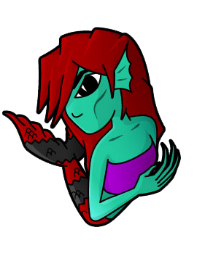 Selphire loves to spread pictures or videos, which are embarrassing; contain personal information; can easily be changed/edited and ruin your digital footprint or reputation.You need to defeat Selphire and protect pictures and videos from spreading across different platforms!Can you circle or highlight features that make a picture or video unsafe online. 